Publicado en Madrid el 18/11/2015 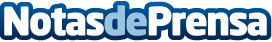 Abante publica una guía sobre jubilación y pensionesPlanificar la jubilación va más allá de la elección de un plan de pensiones: es una decisión que cobra importancia creciente debido a los cambios demográficos y del mercado laboralDatos de contacto:María BenitoResponsable de Comunicación917815750Nota de prensa publicada en: https://www.notasdeprensa.es/abante-publica-una-guia-sobre-jubilacion-y Categorias: Finanzas Educación Emprendedores Seguros Recursos humanos http://www.notasdeprensa.es